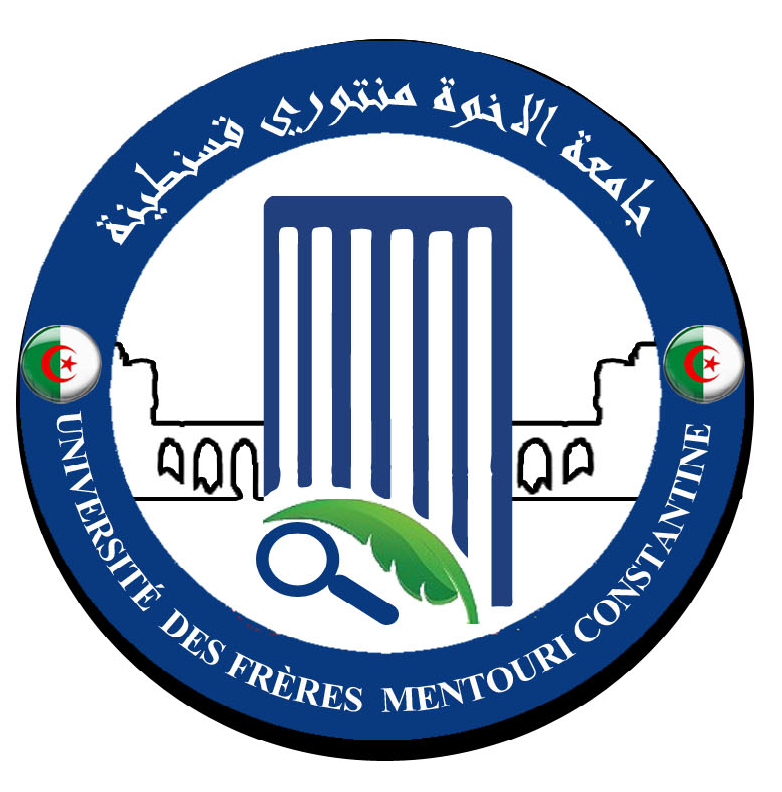 رقم:   /2020اجتماع مجلس التنسيق للكلية الموسع للمجلس البيداغوجي  يوم الخميس 28  جانفي  2021محضر رقم 14في الثامن و العشرين من شهر جانفي سنة ألفين و واحد وعشرين على الساعة9 و النصف صباحا اجتمع مجلس التنسيق للكلية برئاسة عميد الكلية و بحضور السادة:الطاقم الإداريدهيمات العيد                     عميد الكليةفارس خلاف                     الأمين العام للكلية	روابح عبد القادر		نائب العميد المكلف بالدراسات ما بعد التدرج والبحث العلمي و العلاقات الخارجيةباقة مبارك                      رئيس قسم البيولوجيا و علم البيئة النباتيةقاسم شاوش نور الدين        رئيس قسم البيولوجيا التطبيقية بليل ايناس                      مساعدة رئيس قسم البيولوجيا التطبيقية المكلفة بالبيداغوجيانسيب يوسف                   رئيس قسم الكيمياء الحيوية و البيولوجيا الخلوية و الجزيئية فرحاتي العيد                   رئيس قسم الميكروبيولوجيا مداسي إبراهيم                 رئيس قسم بيولوجيا الحيوانبوطومو سمير                 مسؤول مصلحة الجذع المشتركزعتر فارس                    مسؤول الأرضية الرقمية PROGRESشبال إبراهيم                   مسؤول الوسائل العامة و الصيانة  و كذا المخابر بالنيابة مرايحية جمال                  نائب العميد مكلف بالبيداغوجيا و المسائل المرتبطة بالطلبة ( غياب مبرر ) جدول الأعمالالانضباط  في العملالحكامة في التسيير البيداغوجيا حصيلة السنوية للموسم الجامعي 2019/2020تحميل قوائم الطلبة على الأرضية الرقمية PROGRES تحديث حصيلة وضع  الدعائم البيداغوجية عبر الخط الأعمال التطبيقيةمذكرات التخرج  و إجراء التربصات خارج الكلية  مشاركة  طلبة الليسانس و الماستر في التظاهرات العلمية الدراسات ما بعد التدرج و البحث العلمي و العلاقات الخارجيةالانضباط في العمل مرة أخرى ذكر عميد الكلية رؤساء الأقسام بضرورة السهر على الانضباط  في العمل و حث الموظفين الإداريين و المهندسين و التقنيين و المكتبين و أعوان الخدمة و كل مسئولي المصالح بالكلية أو الأقسام على احترام ما يلي:  مواعيد العمل عند الدخول و الخروج الغياب غير مسموح به  دون مبررالإمضاء على وثيقة الحضور إجبارية على الجميعالخروج عند الحاجة بعد طلب الإذن من المسئول المباشر بوثيقة يؤشر عليها من طرف المصالح المختصةالتجمع داخل المكاتب غير مسموح بهاحترام البرتوكول الصحيوغيرها من الأمور التي تضبط قوانين أخلاقيات المهنة الجامعية الحكامة في التسيير ذكر عميد الكلية رؤساء الأقسام بالمراسلة و التعليمة رقم 13 المؤرخة في 28 جانفي 2021 الصادرة عن رئيس الجامعة المتعلقة بمذكرة مصلحيه بخصوص الحكامة الإدارية ( توصيات عامة الموجهة إلى مختلف المصالح و المتعلقة بما يلي:العدل و المساواةعدم التعسف و شرعية القراراتالشفافيةالحق في الإصغاء و واجب الردحفظ سرية الملفات و المداولات البيداغوجيا حصيلة السنوية للموسم الجامعي 2019/2020ثمن عميد الكلية رؤساء الأقسام  على المجهودات التي بذلت في تقديم الحصيلة السنوية للموسم الجامعي 2019/2020 و التي كانت جد ايجابية من خلال النتائج المتحصل عليه رغم تفشي وباء الكورونا و جائحة الكوفيد 19 من خلال التدابير التي اتخذت و المنهجية التي سير بها ا السداسية الثاني وفق البرتوكول الصحي و اعتماد النتائج المدمج في التكوين ( الحضوري و عن بعد) خلال النشاطات الإدارية و البيداغوجية تحميل قوائم الطلبة على الأرضية الرقمية PROGRES طلب من رؤساء الأقسام الإسراع في تحميل قوائم الطلبة لمختلف السنوات في مرحلتي الليسانس و الماستر على الأرضية الرقمية و توزيعها على الأساتذة و كذا مسئولي الفروع و الاختصاص  و حدد يوم الثلاثاء المقبل تاريخ إنهاء العملية  ، للشروع في المرحلة الثانية من النشاطات البيداغوجية و الدارية لضبط القوائم  و دراسة كل المشاكل التي تعترض الرقمنة للوصول إلى صفر ورق تحديث حصيلة وضع  الدعائم البيداغوجية عبر الخط تم تحديثها حصيلة الروابط المتعلقة بالدروس و الدعائم البيداغوجية عبر شبكة الانترنت للسداسي الأول من الموسم الجامعي 2020/2021  وفق ما يلي:Parcours Licences (L1, L2 et L3)Parcours Masters : niveau Master IParcours Masters : niveau Master IIالأعمال التطبيقيةمرة أخرى أعطى عميد الكلية توجيهات حول الأعمال التطبيقية و شروط تنفيذها من قبل مسئولي المواد و الوحدات التعليمية و المرتبطة أساسا ببرنامج و وثيقة الجلسات العملية  ، تقدم قبل أسبوع إلى مصالح المخابر  يؤشر عليها من طرف مسؤول المادة و مسؤول المسار و رئيس القسم توضح فيها الجلسة العملية ، خطوات العمل ، المواد و الأجهزة العلمية التي توضع تحت تصرف الأساتذة و الطلبة  أثناء إجراء الجلسة العملية  مع احترام البرتوكول الصحي المتفق عليه، دون ذالك  لا يمكن بأي حال من الأحوال إجراء الأعمال التطبيقيةمذكرات التخرج  و إجراء التربصات خارج الكلية  أعاد عميد الكلية التذكير بالأنماط المختلفة في تأطير مذكرات التخرج وفق ما يلي :مذكرات ذات طابع نظريمذكرات ذات طابع  نظري و عملي مذكرات ذات طابع مشروع مهني فردي يعتمد على المشاريع المقترحة في إطار المقاولتية ذات الصلة بالمؤسسات الاقتصادية ملاحظة : إجراء الجانب التطبيقي  يخضع لما ورد في الأعمال التطبيقية مع احترام البرتوكول الصحي المتفق علية أما  التربصات خارج الكلية فتخضع للشروط التالية :تربصات في اطار اتفاقيات بين المؤسسات الاقتصادية و الهيئات الرسمية في الجامعة ( الكلية او القسم) تلزم الاستاذ المشرف المسؤول المباشر عن موضوع مذكرة التخرج سواء داخل القسم او خارج القسمتربصات في الوسط المهني تستدعي وجود مشرف او مساعد مشرف من القسم تربصات او خرجات ميدانية ملاحظة : يجب احترام البرتوكول الصحي المسطر سوى داخل الكلية او المؤسسات الاقتصادية او الوسط المهني  مشاركة  طلبة الليسانس و الماستر في التظاهرات العلمية أعطيت توجيهات حول كيفية تثمين مشاريع البحث و مواضيع بحوث الطلبة من خلال مذكرات التخرج في مرحلتي الليسانس و الماستر للموسم الجامعي 2020/2021 ، و عليه فان الجميع مدعو للتحضير من ألان كل حسب اختصاصه لأيام المقاولاتية 2021 بالتنسيق مع مسئولي المواد التعليمية مقاولاتية Entrepreneuriat  للمشاركة في الصالون الوطني الذي سوف ينظم في شهري افريل و  ماي 2021 الدراسات ما بعد التدرج و البحث العلمي و العلاقات الخارجيةبرنامج التحضير الدخول الجامعي لما بعد التدرج للموسم 2020/2021بناء على المراسلة رقم 51 المؤرخة في 21 جوان 2020 الصادرة عن مديرية التكوين في الدكتوراه و التأهيل الجامعي المتعلقة بما يلي:الإجراءات العامة المتعلقة بالتكوين في الطور الثالثطلب التأهيل في التكوين في الطور الثالثطلب تجميد التكوين في الطور الثالث الملفات المرسلة إلى الوزارة الوصية ( وزارة التعليم العالي و البحث العلمي اتفاقية الشراكة من اجل التكوين في الدكتوراه المرتبط بمؤسسات بحثية خارجية عن الجامعة يجب احترام النموذج المقدم ف  والذي يضبط العقد بين المؤسستين و الذي يتضمن ما يلي :تصريح بين رؤساء الجامعات  و المؤسسات البحثية من خلال العقد1- المادة الأولى : هدف التكوينالمادة الثانية: محاور الاتفاقية الجانب البيداغوجيالجانب البحثي المادة الثالثة :الوسائل المادية و الماليةالمادة الرابعة :وضع الاتفاقية حيز التطبيقالمادة الخامسة : مدة الاتفاقيةالمادة السادسة التحليل و النظم المختلفة بناء على ما سبق  طلب من رؤساء الأقسام ما يلي En prévision de la préparation du cahier de charge pour une nouvelle habilitation d'offres de formation de 3ème Cycle dans les différentes spécialités des filières Sciences Biologiques, Ecologie et Environnement ou Biotechnologie. Je vous transfère les documents y afférent pour la préparation des CANEVAS, ci-joint à renseigner, par les CFD des différentes spécialités, (ayant une offre à proposer), remplissant les critères exigés par la note N°51 / D.G.E.F.S / D.F.D.H.U du 21 Juin 2021 (copie ci-jointe). Pour les soumissions en vue d'une validation par le C.S.F., programmé pour le Mercredi 03 Mars 2021, une copie format papier plus CD doivent être déposés auprès du service de la PGRSRE de la Faculté des SNV au plus tard le 15 Février 2021.Pièces Jointes Note N°51 (en tant que document référence de travail)Modèle de convention de partenariatCanevas offre de formation 3ème Cycle (à remplir et soumettre dans les délais requis)Les Chefs de Départements et Adjoints Chargé de la PG sont priés d'assurer la diffusion de l'annonce auprès de tous les Collègues Enseignants/Chercheurs (sans exception), du suivi de l'opération et de veiller à l'application des critères ainsi qu'au respect des délais afin de nous permettre la finalisation du document final par filière et par domaine comme exigé par les instances.مشاركة  طلبة الدكتوراه و الباحثين في التظاهرات العلمية أعطيت توجيهات حول كيفية تثمين مشاريع البحث و مواضيع أطروحات طلبة  الدكتوراه و الباحثين ، و عليه فان الجميع مدعو للتحضير من ألان كل حسب اختصاصه لأيام الدكتوراه  2021 Doctorial 2021  بالتنسيق مع المشرفين و لجان التكوين في الدكتوراه للمشاركة في الصالون الوطني الذي سوف ينظم في شهري أفريل و ماي 2021 Bilan de l’année 2019/2020Canevas à renseigner pour l’année budgétaire 2019/2020Formation à l’étranger :Formations résidentielles : Faculté : Sciences de la Nature et de la VieStage de perfectionnement :       (Exercice 2018/2019)Faculté : Sciences de la Nature et de la Vie فريق ميدان التكوين لعلوم الطبيعة و الحياة نيابة عم مسؤول فريق ميدان التكوين ذكر عميد الكلية رؤساء الأقسام  و طلب بعقد المجلس البيداغوجي في اقرب وقت لدراسة ما يلي:القرار الوزاري *- القرار رقم 55 المؤرخة في 21 جانفي 2021 الصادرة عن وزارة التعليم العالي و البحث العلمي الذي يحدد الأحكام الاستثنائية المرخص بها في مجال التنظيم و التسيير البيداغوجيين و التقييم و انتقال الطلبة في ظل فترة كوفيد 19 ، بعنوان السنة الجامعة 2020-2021 .*  التعليم  المرئي و التكوين عبر الخط و الأرضية télé-enseignement Plateforme MoodleL'enseignement à distance est devenu une pratique primordiale et centrale facilitant l'apprentissage de l'étudiant, des formations ont été assurées à l'ensemble de nos chers enseignants pour leur permettre la maîtrise de la plateforme Moodle. De nouveaux outils d'évaluation en ligne, de nouvelles fonctionnalités dédiés aux contenus interactifs et de nouvelles applications de visioconférences ont été ajoutés à TELUM  pour permettre à tout enseignant de toute discipline confondue d'utiliser pleinement la plateforme. À cet effet, et pour permettre à nos étudiants de tirer profit  des ressources et des activités mis en ligne, nous vous saurions gré de :1-      Déposer les listes d'étudiants à travers le lien https://fac.umc.edu.dz/bddonlinecours/ et selon le canevas ci-joint pour permettre aux services concernés la création des IDs.2-      Inviter nos chers enseignants ayant mis leur cours sur TELUM à autoriser l'accès à leurs étudiants afin qu'ils puissent apprendre à leur rythme.3-      Inviter les étudiants à récupérer leurs Ids via  l'application https://fac.umc.edu.dz/cataloguecours/monemail.php »أغلق المحضر على الساعة  12 h و رفعت الجلسةقسنطينة يوم 20/01/2021عميد الكليةنسخة إلى السادة:- رئيس الجامعة- الأمين العام للجامعة - نائب رئيس الجامعة المكلف بالتكوين العالي في الطورين الأول و الثاني و التكوين المتواصل و الشهادات و كذا التكوين العالي في التدرج- نائبة رئيس الجامعة المكلفة بالعلاقات الخارجية و التعاون و التنشيط و التظاهرات العلمية- نائب رئيس الجامعة المكلف بالتكوين العالي في الطور الثالث و التأهيل الجامعي  و البحث العلمي  و التكوين العالي فيما بعد التدرج - نواب  عميد الكلية  و الأمين العام للكلية و رئيس المجلس العلمي للكلية- مسؤولة فريق ميدان التكوين - رؤساء الأقسام و مسؤول الجذع المشترك لعلوم الطبيعة و الحياة- الأرشيفFilièreParcours LicenceMatières enseignées Supports en ligne%Sciences de la Nature et de la Vie (Socle commun L1)Sciences de la Nature et de la Vie (Socle commun L1)77100%Sciences BiologiquesSciences Biologiques (Socle commun L2)77100%Sciences BiologiquesApiculture: responsable des productions apicoles (P)8787,50%Sciences BiologiquesBiochimie6 6100%Sciences BiologiquesBioinformatique8787,50%Sciences BiologiquesBiologie Cellulaire et Moléculaire  77100%Sciences BiologiquesBiologie et Physiologie Végétale  88100%Sciences BiologiquesEntomologie7685,71%Sciences BiologiquesGénétique7685,71%Sciences BiologiquesImmunologie7457,14%Sciences BiologiquesMicrobiologie77100%Sciences BiologiquesToxicologie8787,50%BiotechnologiesBiotechnologies (Socle commun L2)77100%BiotechnologiesBiotechnologie et Génomique Végétale 66100%BiotechnologiesBiotechnologie Microbienne88100%Écologie et EnvironnementÉcologie et Environnement (Socle commun L2)77100%Écologie et EnvironnementÉcologie et Environnement77100%Écologie et EnvironnementGDTVD (L2)11981,82%Écologie et EnvironnementGDTVD (L3)9??14212386,62%FilièreParcours MasterMatières enseignées Supports en ligne%Sciences BiologiquesBiochimie 		88100%Sciences BiologiquesBiochimie Appliquée88100%Sciences BiologiquesBiodiversité et physiologie végétale7457,14%Sciences BiologiquesBioindustries, analyse et contrôle (P)88100%Sciences BiologiquesBioinformatique8450%Sciences BiologiquesBiologie et contrôle des populations d’insectes7571,42%Sciences BiologiquesBiologie et physiologie de la reproduction7457,14%Sciences BiologiquesBiologie moléculaire des microorganismes8112,50%Sciences BiologiquesGénétique9888,88%Sciences BiologiquesImmunologie moléculaire cellulaire9444,44%Sciences BiologiquesMicrobiologie et hygiène hospitalière (P)9888,89%Sciences BiologiquesPhysiologie cellulaire et physiopathologie88100%Sciences BiologiquesToxicologie7685,71%BiotechnologiesBiotechnologie et génomique végétale10770%BiotechnologiesMycologie et biotechnologie fongique6233,33%BiotechnologiesBiotechnologie et biothérapie8112,50%Écologie et EnvironnementÉcologie fondamentale et appliquée88100%Écologie et EnvironnementÉcologie microbienne6350%Écologie et EnvironnementProtection des écosystèmes88100%14915070,47%FilièreParcours MasterMatières enseignées Supports en ligne%Sciences BiologiquesBiochimie 		77100%Sciences BiologiquesBiochimie Appliquée77100%Sciences BiologiquesBiodiversité et physiologie végétale7457,14%Sciences BiologiquesBioindustries, analyse et contrôle (P)8337,50%Sciences BiologiquesBioinformatique8225%Sciences BiologiquesBiologie et contrôle des populations d’insectes7457,14%Sciences BiologiquesBiologie et physiologie de la reproduction88100%Sciences BiologiquesBiologie moléculaire des microorganismes7685,71%Sciences BiologiquesGénétique8675%Sciences BiologiquesImmunologie moléculaire cellulaire8675%Sciences BiologiquesMicrobiologie et hygiène hospitalière (P)77100%Sciences BiologiquesPhysiologie cellulaire et physiopathologie88100%Sciences BiologiquesToxicologie77100%BiotechnologiesBiotechnologie et génomique végétale77100%BiotechnologiesMycologie et biotechnologie fongique66100%Écologie et EnvironnementÉcologie fondamentale et appliquée99100%Écologie et EnvironnementÉcologie microbienne6350%Écologie et EnvironnementProtection des écosystèmes88100%13310881,20%CatégorieNombre de bourse octroyéeNbre de bourse effectuéeNbre de Bourse En coursBourse non consomméePROFAS B+00000000PNE14131102CatégorieNombre de stage attribuéStage consomméStage non consomméSéjour scientifique de haut niveau160511Congé scientifique080701Stage de courte durée231508NomPrénomMatricule Date de naissancespécialitéNiveau